UNIDAD-8     ATENCION GERIATRICA	1De las valoraciones de enfermería que le relacionamos a continuación .Encierre en un circulo la letra inicial la que se establecen en la Valoración socio-económica del paciente anciano.Condiciones económicas.Actitud del paciente activa y optimista.Principales preocupaciones y problemas.Hábitos de alimentación, sueño, actividades que desarrolla.Visitas que recibe el anciano.Estado de la piel.Vive con independencia.¿Cuáles son sus planes?Capacidad física que posee y fuerza muscularUNIDAD-8     ATENCION GERIATRICA	2De las valoraciones de enfermería que le relacionamos a continuación .Encierre en un circulo la letra inicial la que se establecen en la Valoración fisiológica del paciente anciano.Condiciones económicas.Actitud del paciente activa y optimista.Principales preocupaciones y problemas.Hábitos de alimentación, sueño, actividades que desarrolla.Visitas que recibe el anciano.Estado de la piel.Vive con independencia.¿Cuáles son sus planes?Capacidad física que posee y fuerza muscularUNIDAD-8     ATENCION GERIATRICA	3De las valoraciones de enfermería que le relacionamos a continuación .Encierre en un circulo la letra inicial la que se establecen en la Valoración Psicológica del paciente anciano.Condiciones económicas.Actitud del paciente activa y optimista.Principales preocupaciones y problemas.Hábitos de alimentación, sueño, actividades que desarrolla.Visitas que recibe el anciano.Estado de la piel.Vive con independencia.¿Cuáles son sus planes?Capacidad física que posee y fuerza muscular.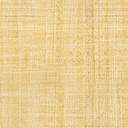 